Список интересных художественных, литературных, музыкальных и                                                  исторических музеев Москвы, где Вы,  возможно, ещё не побывали ...

1. Музей народной графики.
Взрослые и маленькие гости музея могут посетить мастер-классы по рисованию и раскрашиванию лубка, лепке и росписи глиняной игрушки. 

2. Московский государственный музей Вадима Сидура.
Этот музей создан для хранения и показа работ знаменитого русского скульптора и графика Вадима Сидура (1924-1986). 

3. Московская Государственная специализированная школа акварели Сергея Андрияки с музейно-выставочным комплексом.
Здесь можно посмотреть постоянную экспозицию акварелей Сергея Андрияки, а также его лучших учеников.

4. Музей-мастерская Д.А. Налбандяна  (Московское музейно-выставочное объединение «Столица»).
Музей представляет большую экспозицию живописи в разных жанрах, созданную народным художником СССР Дмитрием Налбандяном (1906 - 1993). 

5. Выставочный зал «Домик Чехова» (Московское музейно-выставочное объединение «Столица»).

6. Музей наивного искусства.
В музее хранятся работы и произведения самых известных наивных художников страны, его коллекция регулярно пополняется. 

7. Московская Государственная картинная галерея Народного художника СССР  Ильи Глазунова.

Здесь представлены более 500 работ метра русского официального искусства, ленинградского интеллигента Ильи Глазунова. 

8. Московская Государственная картинная галерея Народного художника СССР А.М. Шилова.
Только в этой галерее можно попасть на «Встречу у портрета» и познакомиться с той личностью, которая изображена на нем. 

9. Музей В. А. Тропинина и московских художников его времени.

Музей содержит самое значительное собрание работ любимого портретиста Москвы первой половины 19 века, а также работы Айвазовского, Левитана, Поленова, Щукина и многих других. 

10. Мемориальная квартира А.С. Пушкина (Государственный музей А.С. Пушкина).
Первая совместная квартира Пушкина и Натальи Гончаровой. 

11. Мемориальная квартира Андрея Белого (Государственный музей А.С. Пушкина).
Квартира где он родился и единственный в мире музей, рассказывающий о крупнейшем представителе культуры символизма. 

12. Выставочные залы государственного музея А.С.Пушкина (Государственный музей А.С. Пушкина).
Здесь проходят временные выставки работ художников, связанных с творческим путем Александра Пушкина и вдохновленных его поэзией. 

13. Музей И.С. Тургенева  (Государственный музей А.С. Пушкина).
В этом доме разворачивается действие знаменитой. «Му-му». 

14. Дом Н. В. Гоголя – мемориальный музей и научная библиотека.
Гоголь жил здесь с 1848 по 1852 года. Сегодня особняк, сохранивший многие свои черты убранства в стиле ампир, вмещает музей великого классика и научную библиотеку, основанную Надеждой Крупской. 

15. Государственный культурный центр-музей В.С. Высоцкого.
Государственный музей Владимира Высоцкого является культурным и научным центром, где хранятся материалы и документы о жизни и творчестве Владимира Семеновича Высоцкого. 

16. Государственный музей – гуманитарный центр «Преодоление» им. Н.А. Островского.
Здесь находится музей-квартира Николая Островского, а также бывший салон Зинаиды Волконской, который часто посещал Александр Пушкин. 

17. Мемориальный музей А.Н. Скрябина.
В этом музее полностью сохранена обстановка, в которой жил великий русский композитор. 

18. Музейное объединение «Музей Москвы». Архитектурный комплекс «Провиантские магазины».

19. Палаты старого английского двора (Музейное объединение «Музей Москвы»).

20. Музей археологии Москвы (Музейное объединение «Музей Москвы»).
Музей археологии Москвы представляет древние устои Воскресенского моста 17 века через реку Неглинную. Сам музей находится на глубине 7 метров под землей. П

21. Музей русской усадебной культуры «Усадьба князей Голицыных Кузьминки» (Музейное объединение «Музей Москвы»).
По территории усадьбы можно прогуляться пешком с гидом, а также прокатиться на велосипеде или верхом на лошади. 

22. Музей русской гармоники А. Мирека (Музейное объединение «Музей Москвы»).
Проследить всю историю любимого русского инструмента. 

23. Музей Героев Советского Союза (филиал Музея-панорамы «Бородинская битва»).

24. Государственный Зеленоградский историко-краеведческий музей.

25. Музейно-мемориальный комплекс истории Военно-морского флота России.
Побывать на настоящей подводной лодке. 

26. Музейный комплекс «История танка Т-34».
Узнать все о танке Т-34. 
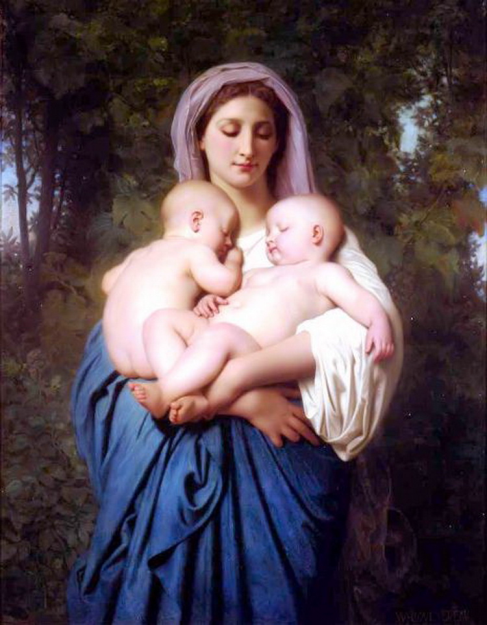 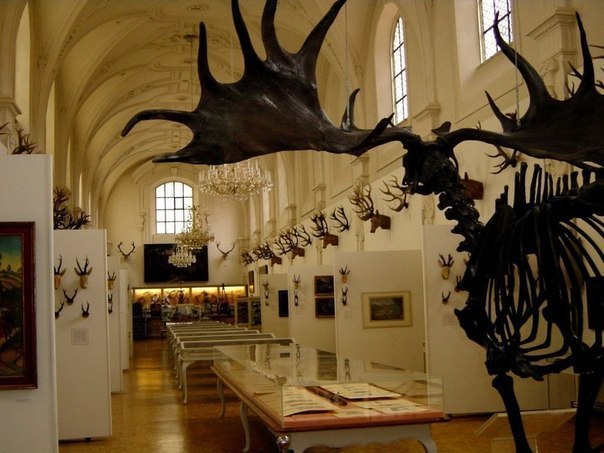 